タイトル：ＥＩＣＡ環境システム計測制御学会執筆要領著者：学会一郎1)，環境未来2)著者所属機関連絡先：1) 環境システム大学 制御工学科（〒573-1116 大阪府枚方市船橋本町1-775，E-mail: ichiro.gakkai@eica.jp）2) 環境株式会社 広報部（〒601-8316 京都市南区吉祥院池ノ内町10，E-mail: mirai-kankyo@eica.jp）和文概要：250字以内で記載のこと。和文キーワード：廃水処理，廃棄物，土壌，コジェネレーション，ゼロエミッション（5語以内で記載のこと）本文・謝辞・参考文献、をここから執筆してください。図表は、この部分には含めず、英文タイトルページの後に、図表タイトル一覧、図、表の順に掲載してください。行番号およびフッター部分のページ番号は、ワード上で、このまま表示する設定としてください。本文を所定の原稿頁数以内に収めるための文字数、図表数の目安は以下の通りです。ご活用ください(文字数には参考文献を含めます、英文概要や和文概要、タイトル、著者名、著者所属情報は含みません)。・論文	12,000文字	図表（写真含む）12個以内・ノート	 9,000文字	図表（写真含む）9個以内文字：漢字は当用漢字を用い、仮名は現代仮名づかいを用いて下さい。数式：数式は重要なものだけを簡単な形で正確に表現し、なるべく1行で記述下さい。原則として、変数記号はイタリック体、定数や演算記号は立体を用います。項、目、細目の分類は原則として次の例によります。すべて半角数字を使用のこと。《項》　1.････　　2.････　　3.････　《目》　1.1･･･　　1.2･･･　　2.1･･･　　2.2･･･　《細目》　(1)･･･　(2)･･･　　(3)･･･　　(4)･･･　1.　大見出し1.1　中見出し(1) 小見出し1.2　中見出し2.　大見出し3.　大見出し4.　大見出し謝辞参考文献参考文献の引用は引用個所の肩に 1), 2), 1)-5), のように通し番号で示し、本文の末尾の[参考文献]の欄で 1), 2), ……と引用番号順に記述して下さい。参考文献の記載様式「雑誌」の場合は、著者名: 題目, 雑誌名（略記にて可）, 巻, 号, 頁, (発行年) の順で記載し、「書籍」の場合は、著者または編者名: 書名, 発行所, 頁, (発行年) の順で記載して下さい（コロン，コンマ，ピリオド，括弧はすべて半角Centuryとします）。また、和文著者名はフルネームで全員名，巻・号・頁・発行年はVol.13, No.1, pp.1-10 (2008) とし、英文表記の著者名は、T. Keisoku: ……複数名の場合は、T. Keisoku, H. Sseigyo and T. Kankyo: …… のように、最後はand で結んで下さい。例）　　1)　計測太郎, 制御花子: 今後の環境を考える, 環境システム計測制御学会誌, Vol.13, No.1, pp.1-10 (2008)2)　T. Keisoku and H. Seigyo: Monitoring and Controlling System of Waste Incineration Facility using On-Line Simulation, Journal of EICA, Vol.13, No.1, pp.1-10 (2008)「特許」の場合は、以下の通りとします。公開番号の場合: 公開番号   [例：特開平6-2356]公告番号の場合: 公告番号   [例：特公平7-1235]特許番号の場合: 国別特許, 番号 (登録年)  [例：日本特許, 2356 (1963)]番号の前に発明者又は出願人を入れて頂いても結構です。英文タイトル：Study on Environmental Instrumentation, Control and Automation英文著者名: Ichiro Gakkai1), Mirai Kankyo2)英文著者所属機関:1) Control Engineering Dept., Environmental Instrumentation Control University2) Public Relations Dept., Gaia Co. Ltd.英文概要：150 words以内英文キーワード: wastewater treatment, solid waste, soil, cogeneration, zero-emission (Within 5 terms)図表キャプション（英文で作成のこと、通し番号は以下の例に従ってください。）Fig. 1　……Fig. 2　……Photo 1　……Photo 2　……Table 1　……Table 2　……Fig. 1図は1ページに１つ掲載。図がない場合には、このページは削除してください。図は本MS-WORDファイルに直接貼付けて下さい。図表写真は、鮮明なものをご用意下さい。また、掲載が決定した場合、本文中に挿入されたすべての図表写真は、別ファイルで保存して、送付していただくことになります。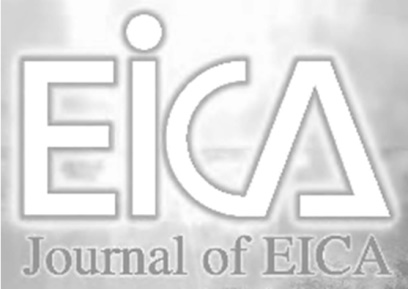 Table 1表は1ページに１つ掲載。表がない場合は、このページは削除してください。1列目2列目1行目123112行目456223行目78933